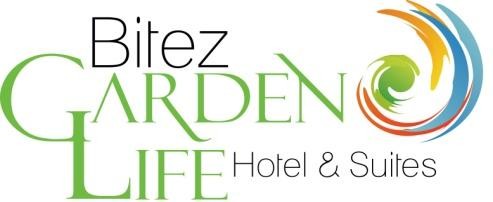 BITEZ GARDEN LIFE HOTEL & SUITES SUMMER 2024 FACT SHEETName of the hotel	Bitez Garden Life Hotel & SuitesCategory	4  starsPension	All InclusiveIntroductionSituated in the heart of history and nature, Bitez is the most preferred location for those who seeking peaceful surroundings. Modern interior design with a minimalist feel are complemented by the mandarin gardens all over the hotel area. Bitez Garden Life Hotel &  Suites offers a lovely and friendly atmosphere which appeal to families, couples and groups who are looking for that little bit extra from their holiday.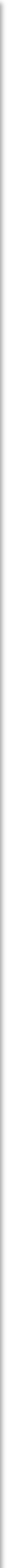 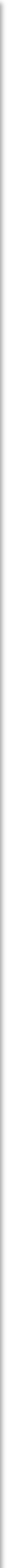 Address	Bergamut Street No: 52 Bitez-BodrumTelephone	+90 252 313 11 11pbxFax	+90 252 313 11 11 Website	www.bitezgarden.comE-mail	sales@bitezgarden.comOpening date	2006Last renovated	2012 – 2017 Pets	Not allowedLanguages	Turkish, English, GermanBeach	250 meter , Private (Foods&Drinks extra charge)                     Transportation	Dolmus: Bitez to Bodrum                                                     Taxi: 24 hours / Bodrum-Milas AirportDistance	Bodrum City Centre	6 km Hospital	4 kmAirport	45 kmHistorical Sights	Bodrum castle, Amphitheater, MausoleumDydime, Priene, Miletus, Ephesus, Aphrodisias, Pamukkale (Hierapolis)Hotel amenities and services :15.000 m² Landscape ground 24 hr Reception                                                                            RestaurantBars3 Swimming-Pools, 1 Pool has children sectionBeach towels per Person will be obtainable free of charge every day at poolTurkish Bath, Sauna, Steam roomMini Market, Hairdresser, Photoshop, Children PlaygroundWireless at all general area and all rooms Internet terminal in LobbyLaundry and Dry cleaning service 09:00 to 19:00 Nurse, Doctor on callReception :24 hrs on serviceEnglish speaking personnel Exchange ServiceCheck-in at 14:00 at the earliest Check-out by 12:00 o’clockLate departure: with charge until 17:00 maximum Luggage Service / Luggage RoomCredit cards: Visa, Master Room key & payment card for extras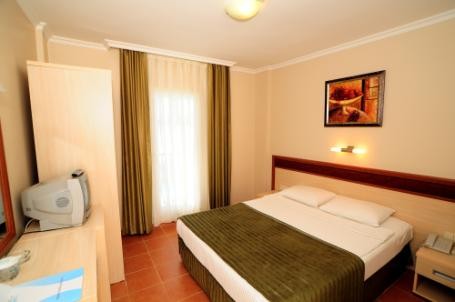 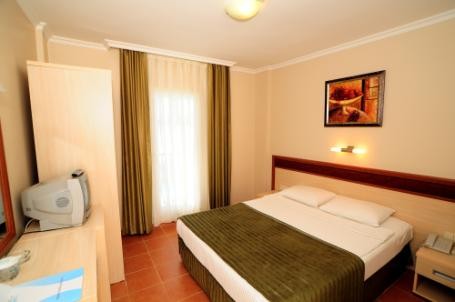 Accommodation :Guest rooms are located in 2 storey block houses which are surrounded with olive and citrus trees and a colorful garden.Room Facilities ;In all rooms there are W-lan, telephone, mini-bar, hairdryer ,ceramics floor, lcd tv, Walk-in-shower and WC, split air- conditioning system, Luggage rack, Cots available, Balcony or french balcony.Daily room cleaning, towel change – daily on demand and 2 times a week bedclothes change.Room Capacity; Standard rooms 2-3 adults or 2 adults and 1 children Family rooms(1+1) 3 adults or 3 adults and 1 children                           Family Rooms(2+1) 1 adults or 5 adults 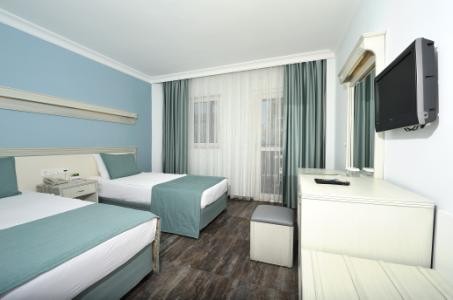 Food and Beverage :Restaurant :                      Main RestaurantBars :Pool Bar / Offers non-alcoholic and alcoholic beveragesGarden Bar / Offers non-alcoholic beverages, snacks and coffee time Service Bar /  Meal TimesSports, Activities & Entertainment:Soft animation, Daytime activities include pool games, darts, table tennis, billiard, aerobics and stretching. Mini Club from 4 to 12 years old in July & August. Several times a week a special show and live music.ALL INCLUSIVE CONCEPTBars:	Hours:Pool Bar	10:00-23:00Garden Bar	12:00-18:00Service Bar	at Meal Times** Local non-alcoholic and alcoholic beverages which are in our concept till 23:00. Mini-bar will be replenished with water only once at check in.Sport & Entertainment	Swimming pools (3), soft animation, aerobic & stretching,pool games, table tennis, darts, billiard. Mini-club from 4 to 12 years old in July and August. Several times a week a special show and live musicWellness	Sauna, Turkish Bath, Steam RoomExtra Charge	Imported Drinks, Energy Drinks, Fresh Juices, Turkish Coffee, Bottled Drinks, Massages & Peeling,Laundry Service, Doctor, ShopsTotal Number of Rooms183Standard Rooms (15 – 21m²)155Handicapped Rooms (21m²)2Family Rooms(2+1) (40 m²- 45m²)Family Rooms(1+1)( 25 m² -30m²)               18                 8       Meals:Hours:Days:Locations:Breakfast07:30-10:00DailyMain RestaurantLate Breakfast10.00-10.30DailyMain Restaurant Buffet Lunch12:30-14:00DailyMain RestaurantDinner19:00-21:00DailyMain RestaurantSnacks15:00-17:00DailyGarden BarCoffee and Cookies17:00-18:00DailyGarden BarSnacks (PİDE)12:00-14:30DailySnacks Bar